КролиководствоБаранова, Н. Доходная дача / Н. Баранова // Приусадебное хозяйство. - 2012. - № 12. - С. 73-76. - 8 фот. Об опыте выращивания кроликов.Григорьев, Б. Крольчатник "экономкласса" / Б. Григорьев // Приусадебное хозяйство. - 2012. - № 10. - С. 84-86. Коростелева, В. П. Влияние цеолитов на качество мяса кроликов / В. П. Коростелева, Э. К. Папуниди, С. Ю. Смоленцев // Мясная индустрия. - 2013. - № 1. - С. 64-65. Луппа, С. Н. Морфологические показатели результатов убоя кроликов в зависимости от породы и пола / С. Н. Луппа, А. П. Ефремов // Зоотехния. - 2013. - № 2. - С. 29-30. - 2 табл. В статье представлен опыт по выявлению более высокого показателя мясной продуктивности чистопородных кроликов разной породы, возраста и пола.Шумилина, Н. Выбираем кролика : [о породах кролика] / Н. Шумилина // Приусадебное хозяйство. - 2013. - № 2. - С. 89-92. Составитель: Л. М. Бабанина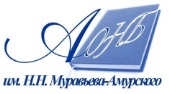 Государственное бюджетное учреждение культуры«Амурская областная научная библиотека имени Н.Н. Муравьева-Амурского